Cube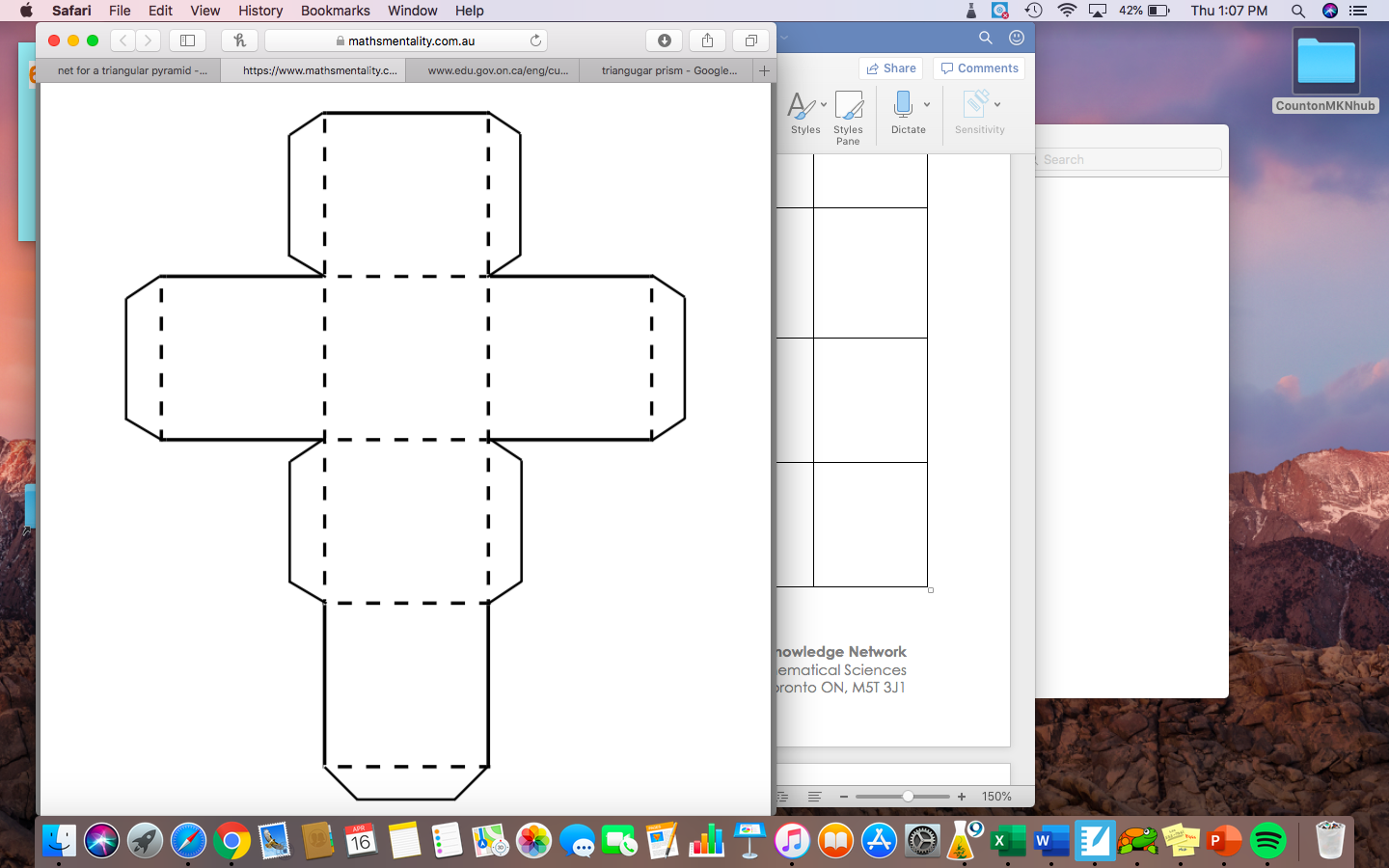 Square Pyramid 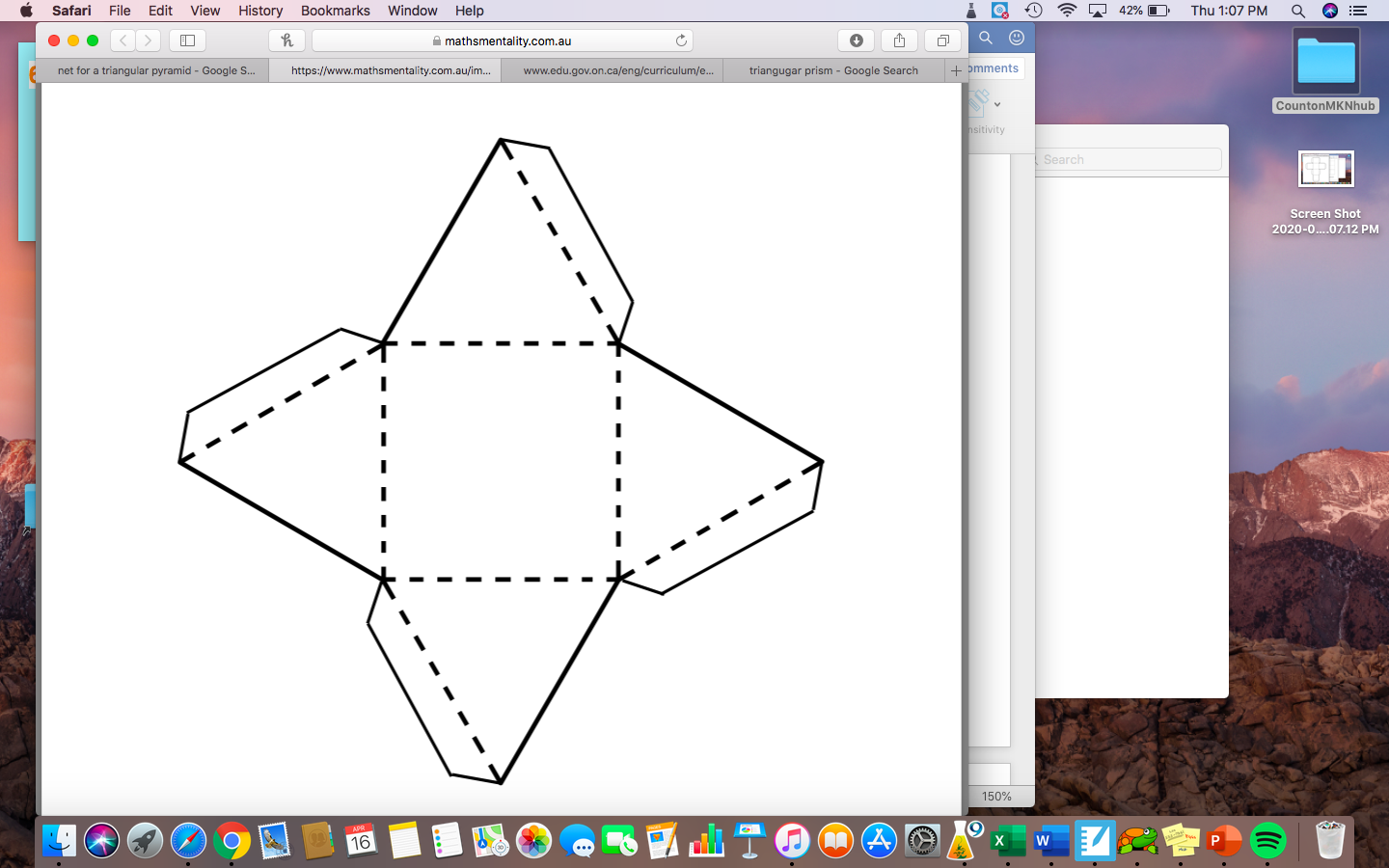 Square Based Pyramid
Rectangular Prism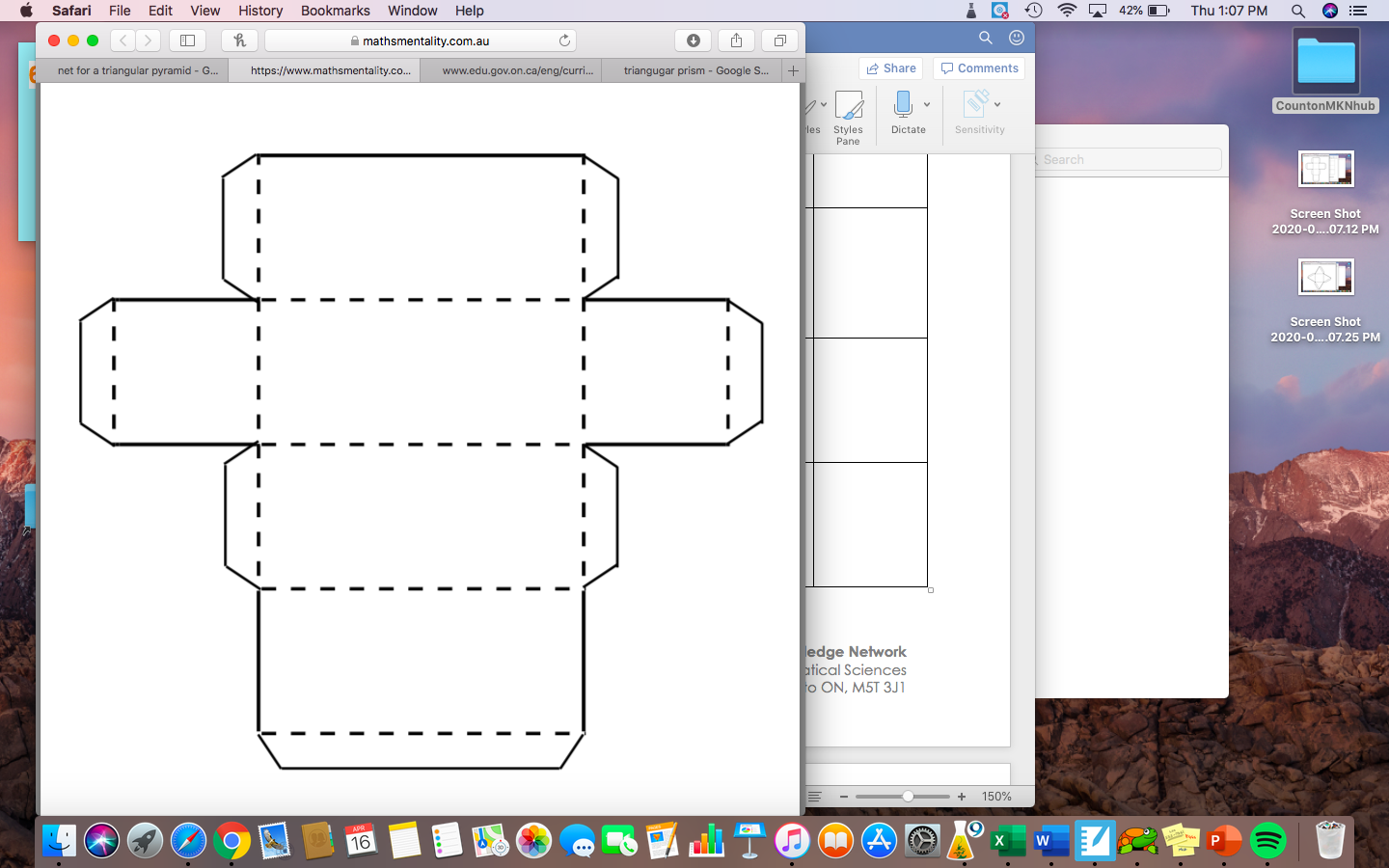 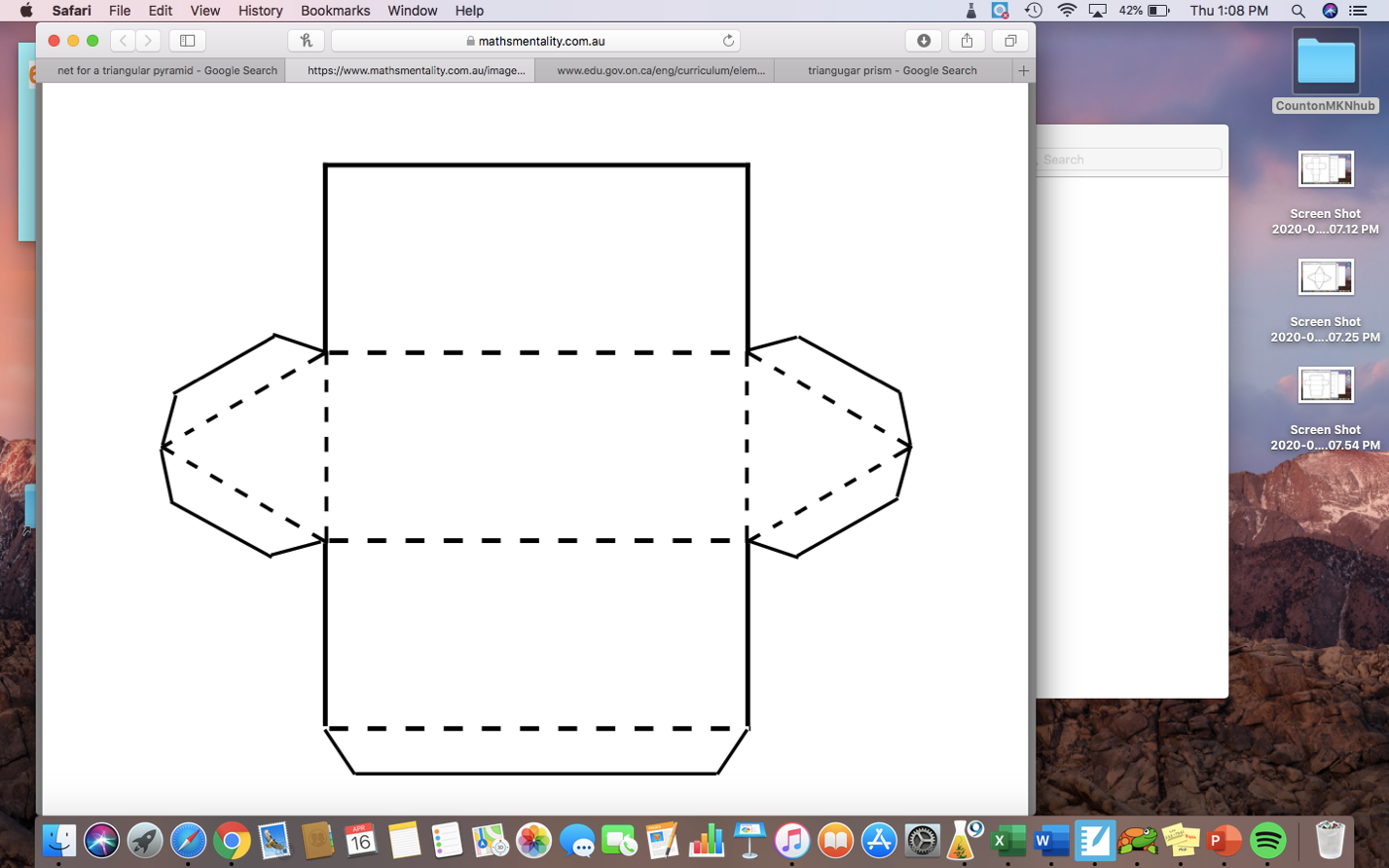 
Triangular Prism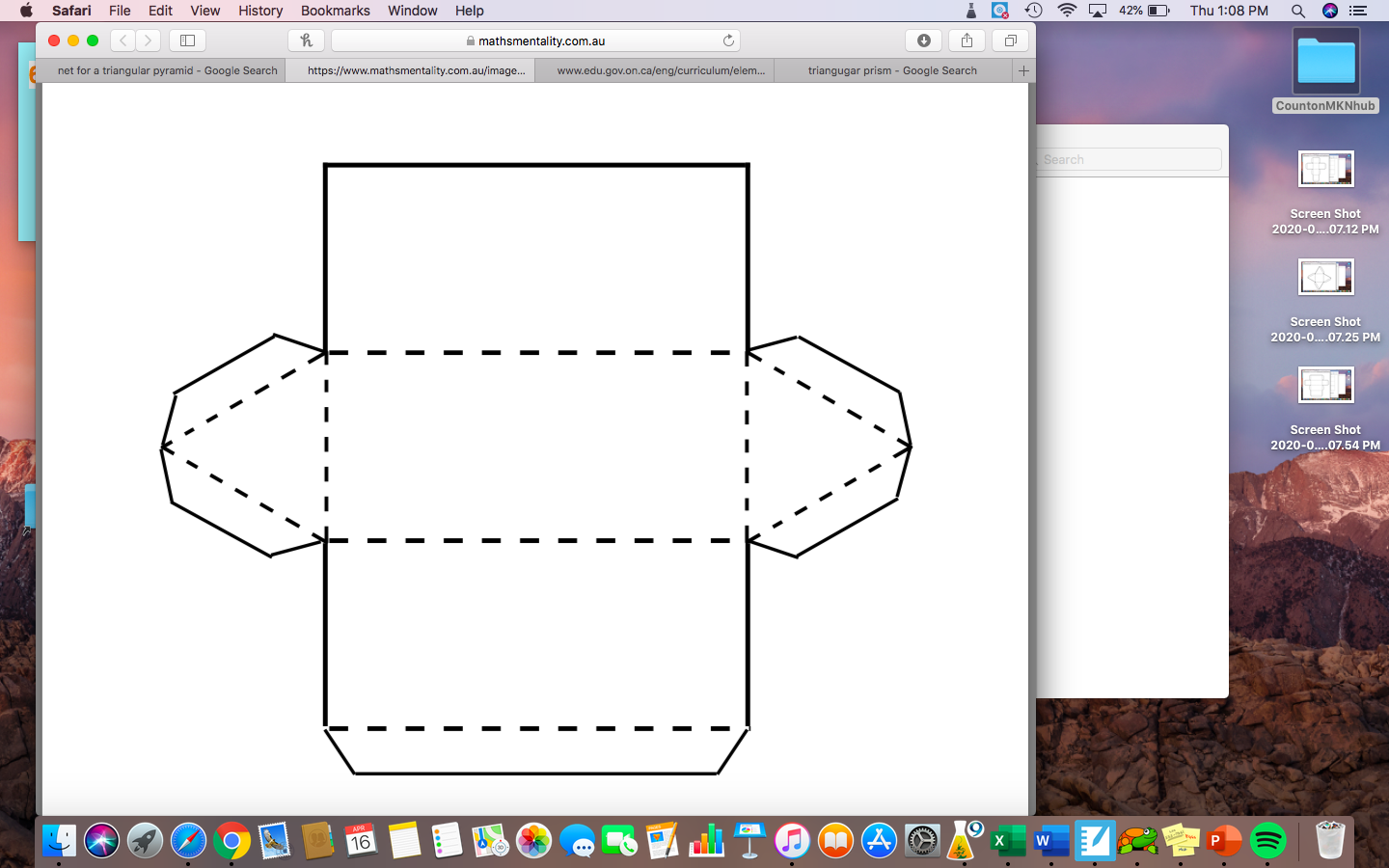 Triangular Pyramid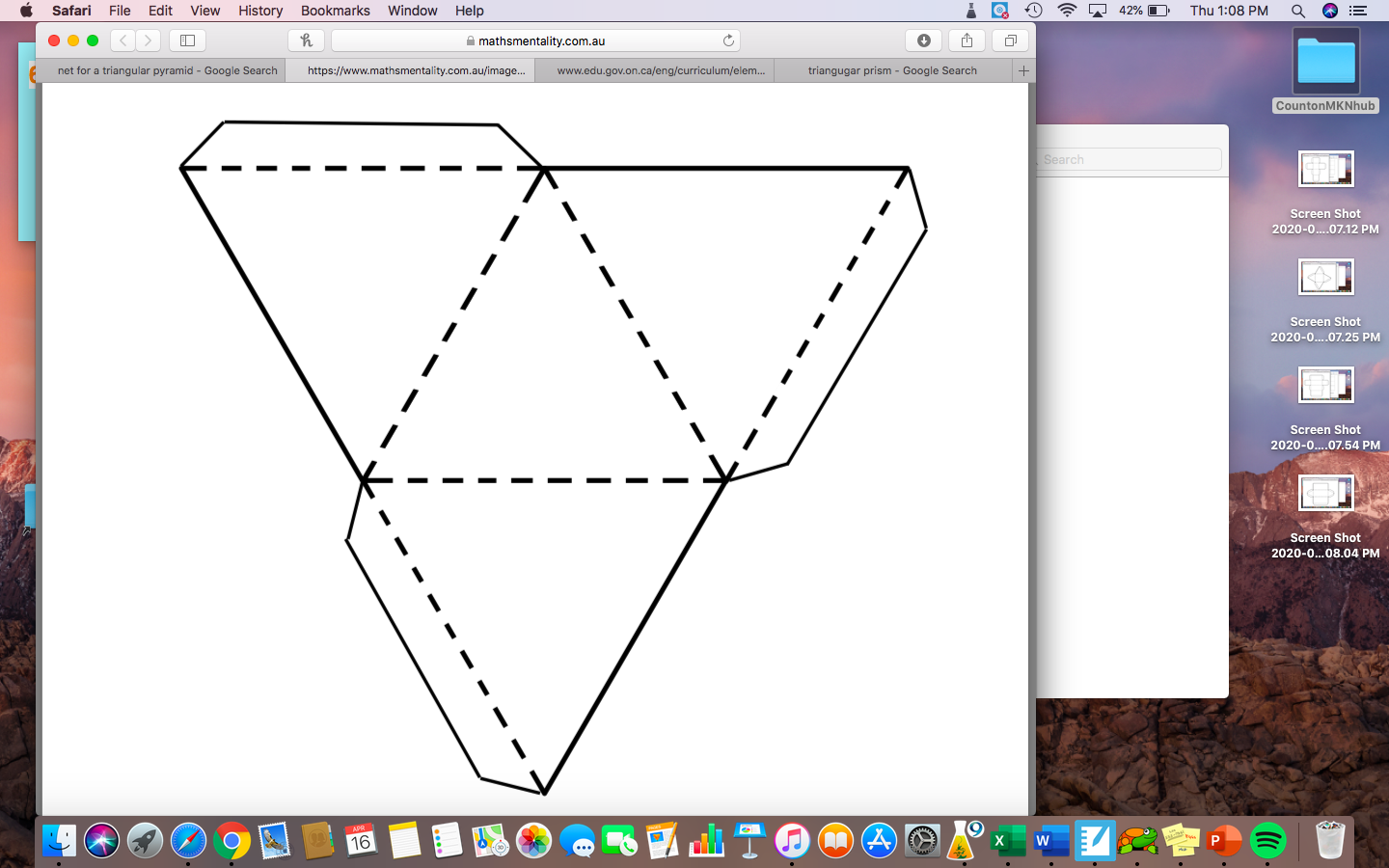 Cylinder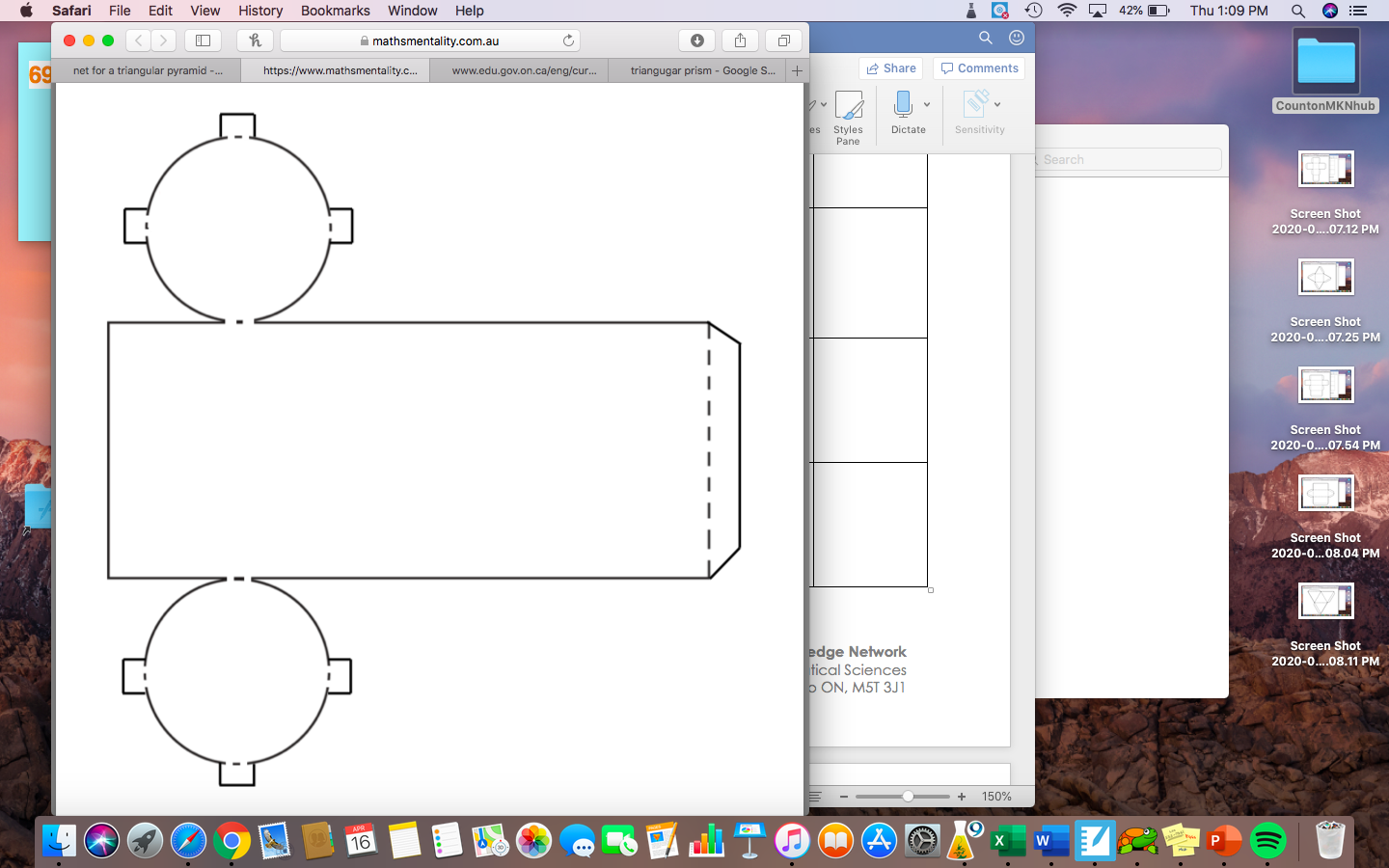 Name of Prism/Pyramid Shape(s) of the Faces Number of Vertices  Number of Faces Number of Edges CubeSquare pyramid Rectangular prism  Triangular prism Triangular pyramid Cylinder 